Publicado en Madrid el 02/12/2022 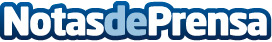 FCC celebra una jornada de innovación impulsada por su Digital Innovation Lab (DI_Lab)DI_Lab es un espacio donde se comparten conocimientos y se desarrollan ideas. Se trata de un catalizador y un incubador de innovación que tiene como misión diseñar soluciones digitales de impacto al servicio del negocio. La iniciativa está enfocada a posicionar al Grupo FCC como referente en innovación y digitalización en servicios ciudadanosDatos de contacto:FCC91 757 3327Nota de prensa publicada en: https://www.notasdeprensa.es/fcc-celebra-una-jornada-de-innovacion Categorias: Nacional E-Commerce Recursos humanos Digital http://www.notasdeprensa.es